Lucky Vault Game RulesBy playing our games, you agree that you do not find them offensive, unfair or indecent.How to Play Slots:Choose the amount you would like to bet with. Control the bet amount by clicking the arrows next to the Coin Value or choose Max Bet (Max Coin Value).Your winnings are automatically added to your account balance. You can see your Total Win displayed in the WIN section of the screen after each spin.Game Rules:The game is played with 5 fixed paylines and each game costs a minimum of 5 fixed coins.Payouts are made according to the paytable.Prizes are multiplied by the coin value.All symbols pay from left to right in consecutive order.Wild symbols pay anywhere on the reels.Only the highest win is paid per selected line.Wild symbols substitute for all symbols.A Single Bar, a Double Bar and a Triple Bar on an active payline form a winning combination.Malfunction voids all pays and plays.For this game, the long term expected payback is 94.37%.Wild Features:Wilds award various features, depending upon the number of wilds that land.1 Wild: Mystery Re-Spins2 Wilds: Mystery Multiplier3 Wilds: JackpotMystery Re-Spins:When 1 wild lands, the reel containing the wild is locked and the remaining 2 reels re-spin.A random number of re-spins up to 5 can be awarded. If 1 or 2 wilds land during re-spins, re-spins will stop and corresponding wild features will be awarded.Mystery Multiplier:When 2 wilds land, a mystery multiplier is awarded. The multiplier can be x2, x3, x5 or x10.If no line win is available, the multiplier is applied only to the wild wins.Jackpot:When 3 wilds land, a fixed Jackpot amount of 5,000xTotal Cash Bet is awarded.  Game Controls:This section lists the different buttons found in the game and describes their functions.As per the U.K. Gambling Commission requirements, quick spin and auto-spin features have been disabled.All games are tested to level 3 standards in accordance with the UKGC Testing Strategy for Compliance with the Remote Gambling and Software Technical Standards.If the game is interrupted due to connection loss during Free Spins or Bonus Rounds, the game will resume the remaining Free Spins or the pending Bonus Round upon re-opening.Additional Information:Guidance on RTP/Paylines/Bonus Feature/Wild/Free Spins is covered under the 	Paytable section of respective games. You can access this by clicking the Paytable button.Any stakes placed are non-refundable, unless a system malfunction occurs, in which case, all stakes placed on the game being played at the time of the malfunction will be refunded. We have no obligation to repay players who abuse these occurrences, and therefore, an alternative action may be deemed suitable depending on the individual circumstances.The in-game paytable payouts are calculated as coin value * paytable factor when bet lines are kept constant. If a query arises as a result of a gaming session, where there is a mismatch between your records and the data recorded by our servers, the latter will be considered correct.In the event of any disagreement between yourself and this website, the management's decision will be considered final.If the game is interrupted due to connection loss, Balance and Win information can be viewed using Game Logs.In the event of malfunction of gaming hardware/software, all affected game bets and payouts are rendered void and all affected bets are refunded.Buttons Function 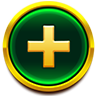 Click to open menu 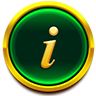 Click to open the PAYTABLE 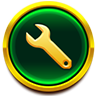 Click to open the GAME SETTINGS 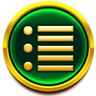 Click to open the GAME RULES 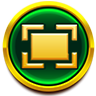 Click to switch full screen/exit full screen 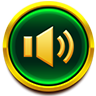 Click to switch sound on/off 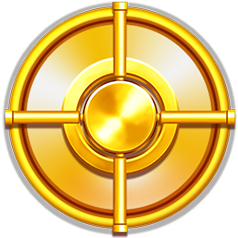 Click to spin 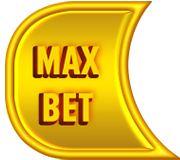 Click to max bet on a round 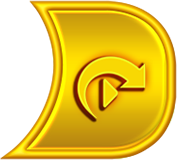 Click to open auto-bet 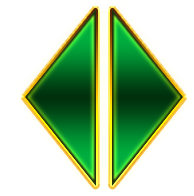 Click the arrows, pointing towards left or right, to scroll through the paytable pages 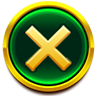 Click the X button to return to the game 